TENDER FILE / TERMS OF REFERENCE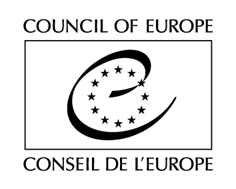 (Competitive bidding procedure / One-off contract)Purchase of consultancy serviceThe Council of Europe is currently implementing a regional Project on “Strengthening the profession of lawyer in line with European standards”, funded by the European Union and the Council of Europe in their Partnership for Good Governance II 2019-2022. In that context, the Project is looking for a communication and content development specialist with extensive digital experience to ensure further regular updates (content development) of the website and community engagement (See Section A of the Act of Engagement).TENDER RULESThis tender procedure is a competitive bidding procedure. In accordance with Rule 1395 of the Secretary General of the Council of Europe on the procurement procedures of the Council of Europe, the Organisation shall invite to tender at least three potential providers for any purchase between €2,000 (or €5,000 for intellectual services) and €55,000 tax exclusive.This specific tender procedure aims at concluding a one-off contract for the provision of deliverables described in the Act of Engagement (See attached). A tender is considered valid for 120 calendar days as from the closing date for submission. The selection of tenderers will be made in the light of the criteria indicated below. All tenderers will be informed in writing of the outcome of the procedure.The tenderer must be either a natural person, a legal person or consortia of legal and/or natural persons.Tenders shall be submitted by 10 September 2022, 18:00 (CET) by email only (with attachments) to the email address indicated in the table below, with the following reference in subject:  COMMUNICATION CALL PMM2353. Tenders addressed to another email address will be rejected.The general information and contact details for this procedure are indicated on this page. You are invited to use the CoE Contact details indicated below for any question you may have. All questions shall be submitted at least 5 (five) working days before the deadline for submission of the tenders and shall be exclusively addressed to the email address indicated below with the following reference in subject: Questions COMMUNICATION CALL PMM2353EXPECTED DELIVERABLESThe expected deliverables are described in Section A of the Act of Engagement (See attached).FEESAll tenderers are invited to fill in the table of fees as reproduced in Section A of the Act of Engagement.Tenderers subject to VAT shall also send a quote (Pro Forma invoice) on their letterhead including:-	the Service Provider’s name and address;-	its VAT number;-	the full list of services;-	the fee per type of deliverables (in the currency indicated on the Act of Engagement, tax exclusive);-	the total amount per type of deliverables (in the currency indicated on the Act of Engagement, tax exclusive);-	the total amount (in the currency indicated on the Act of Engagement), tax exclusive, the applicable VAT rate, the amount of VAT and the amount VAT inclusive.ASSESSMENT Exclusion criteria and absence of conflict of interests(by signing the Act of Engagement, you declare on your honour not being in any of the below situations)Tenderers shall be excluded from participating in the tender procedure if they:have been sentenced by final judgment on one or more of the following charges: participation in a criminal organisation, corruption, fraud, money laundering, terrorist financing, terrorist offences or offences linked to terrorist activities, child labour or trafficking in human beings;are in a situation of bankruptcy, liquidation, termination of activity, insolvency or arrangement with creditors or any like situation arising from a procedure of the same kind, or are subject to a procedure of the same kind;have received a judgment with res judicata force, finding an offence that affects their professional integrity or serious professional misconduct;do not comply with their obligations as regards payment of social security contributions, taxes and dues, according to the statutory provisions of their country of incorporation, establishment or residence;are an entity created to circumvent tax, social or other legal obligations (empty shell company), have ever created or are in the process of creation of such an entity;have been involved in mismanagement of the Council of Europe funds or public funds;are or appear to be in a situation of conflict of interest;Eligibility criteriaUniversity degree in communication and /or related areas;5 years of experience in the field of communication, of which at least 3 years must have been acquired in an international context and/or in technical cooperation projects. Proven experience of website content development and management;Strong track record in management and mainstreaming of social media platforms, community engagement;Excellent drafting and analytical and presentation skills;Excellent knowledge of English language (at least level C1 of the CEFR);Good knowledge of Russian language, specifically reading, presenting and writing is desirable. Award criteriaQuality of the offer (70%), including:Relevant experience of the tenderer in the area covered by this call, including knowledge and previous experience in areas covered by the call (50%);Writing and presenting skills in English (20%);Financial offer (30%).The Council reserves the right to hold interviews with eligible tenderers.Multiple tendering is not authorised.NEGOTIATIONSThe Council reserves the right to hold negotiations with the bidders in accordance with Article 20 of Rule 1395.DOCUMENTS TO BE PROVIDEDTenderers are invited to submit:A completed and signed copy of the Act of Engagement (See attached)A detailed CV, preferably in Europass Format, demonstrating clearly that the tenderer fulfils the eligibility criteria, including relevance of the experience of the tenderer;Motivation letter maximum two pages long, describing how the tenderer meets the requirements of the expected deliverables (see section B above); Portfolio of websites (which content is developed and manged by the tenderer) and social platforms/communities (mainstreamed by the tenderer)Sample of a document in English and in Russian (if available), not exceeding 2-3 pages (each) (i.e. communication strategy, publications from websites, examples of campaign items and similar); 3 (three) referees' contact details;For tenderers subject to VAT only: a quote, describing their financial offer, in line with the requirements of section C of the Tender File (see above).All documents shall be submitted in English, failure to do so will result in the exclusion of the tender. If any of the documents listed above are missing, the Council of Europe reserves the right to reject the tender.The Council reserves the right to reject a tender if the scanned documents are of such a quality that the documents cannot be read once printed.* * *